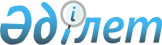 Об организации и финансировании профессиональной подготовки, переподготовки и повышения квалификации безработных в 2009 году
					
			Утративший силу
			
			
		
					Постановление акимата Актогайского района Павлодарской области от 19 января 2009 года N 16. Зарегистрировано Управлением юстиции Актогайского района Павлодарской области 23 февраля 2009 года за N 56. Утратило силу в связи с истечением срока действия (письмо акимата Актогайского района Павлодарской области от 17 февраля 2011 года N 26/1-28/73)      Сноска. Утратило силу в связи с истечением срока действия (письмо акимата Актогайского района Павлодарской области от 17.02.2011 N 26/1-28/73).

      В соответствии со статьей 31 Закона Республики Казахстан от 23 января 2001 года "О местном государственном управлений в Республики Казахстан", статьей 19 Закона Республики Казахстан от 23 января 2001 года "О занятости населения" и постановлением Правительства Республики Казахстан от 19 июня 2001 года за N 836 " О мерах по реализации Закона Республики Казахстан от 23 января 2001 года "О занятости населения", в целях повышения конкурентоспособности безработных на рынке труда и содействия их занятости, акимат района ПОСТАНОВЛЯЕТ:



      1. Провести организацию безработных на профессиональную подготовку и переквалификацию за счет средств районного бюджета.



      2. Государственному учреждению "Отдел финансов Актогайского района" обеспечить своевременное финансирование из районного бюджета в пределах утвержденных средств по программе 002 "Об организации и финансировании профессиональной подготовке, переподготовке и повышения квалификации безработных".



      3. Данное постановление вводится в действие по истечении десяти календарных дней после дня их официального опубликования.



      4. Контроль за исполнением данного постановления возложить на заместителя акима района Б. З. Ыскакову.      Аким района                                М. Кубенов
					© 2012. РГП на ПХВ «Институт законодательства и правовой информации Республики Казахстан» Министерства юстиции Республики Казахстан
				